ENGLISH EXAM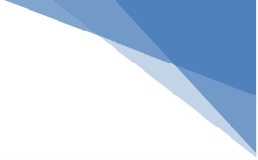 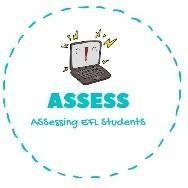 WritingFill the gaps with the corresponding words.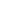 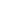 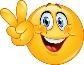 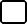 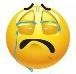 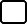 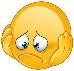 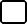 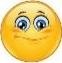 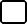 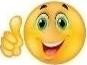 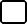 My name is Linda and I am 9 years old, I have a lot of toys but my favourite is my	his name is Pooh and I sleep with him because he is very soft. My brother sometimes leaves me his computer to play		. I also like playing with his	and make races together. He gave me Thomas the	it is a little boring because it is not so fast, but I like it too.I have a lot of		I love dress them and brush their hair. I play with my cousins with my soccer  	 and my	making structures. My parents play	and I hate it because it is very difficult for me.Write the name of the toy and colour them.B_ _C _ _	T_ _ _ _ B_ A_	T _ _ I _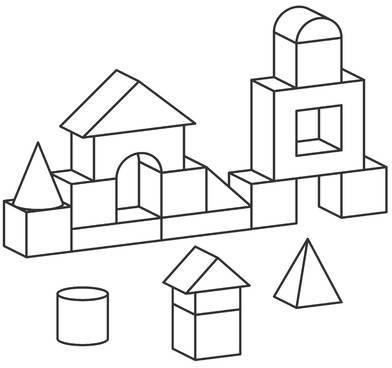 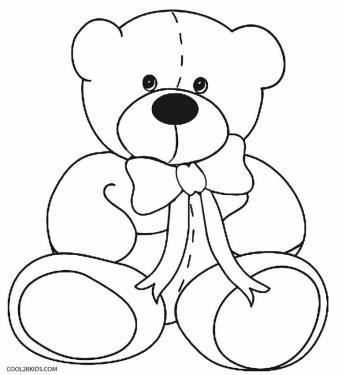 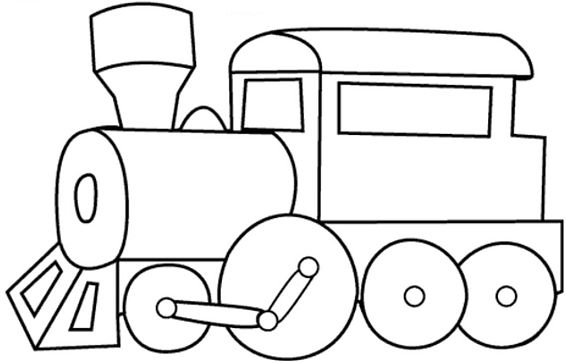 Assessing EFL StudentsName:	Surname:	Nber:	Grade/Class:  	Name:	Surname:	Nber:	Grade/Class:  	Name:	Surname:	Nber:	Grade/Class:  	Assessment:  	Date:  	Date:  	Assessment:  	Teacher’s signature:Parent’s signature:Teddy BearTrainBlocksVideo gamesDollsChessCarsBall